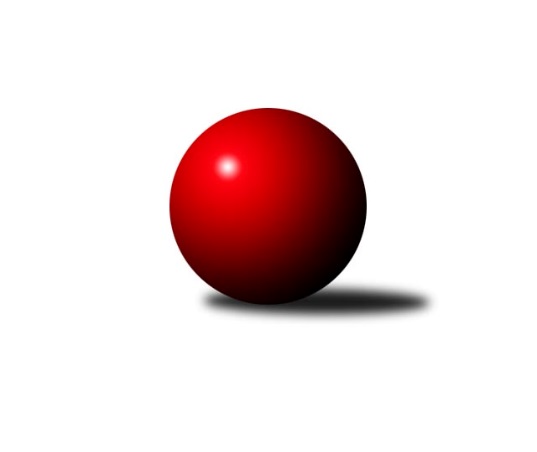 Č.9Ročník 2019/2020	16.11.2019Nejlepšího výkonu v tomto kole: 3485 dosáhlo družstvo: TJ Spartak Přerov2. KLM B 2019/2020Výsledky 9. kolaSouhrnný přehled výsledků:HKK Olomouc	- TJ Spartak Přerov	2:6	3385:3485	11.0:13.0	16.11.TJ Sokol Vracov	- KK Mor.Slávia Brno	1:7	3254:3378	10.5:13.5	16.11.TJ Sokol Husovice B	- TJ Start Rychnov n. Kn.	5:3	3373:3316	14.0:10.0	16.11.KK Blansko 	- KC Zlín	4.5:3.5	3468:3403	13.0:11.0	16.11.TJ Horní Benešov A	- TJ Slovan Kamenice nad Lipou	6:2	3350:3308	12.5:11.5	16.11.VKK Vsetín 	- SK Kuželky Dubňany 	6:2	3267:3121	14.0:10.0	16.11.Tabulka družstev:	1.	TJ Spartak Přerov	9	7	1	1	51.0 : 21.0 	125.0 : 91.0 	 3463	15	2.	KK Blansko	9	6	1	2	42.5 : 29.5 	120.5 : 95.5 	 3391	13	3.	KC Zlín	9	6	0	3	43.5 : 28.5 	115.5 : 100.5 	 3296	12	4.	HKK Olomouc	9	6	0	3	42.0 : 30.0 	118.0 : 98.0 	 3303	12	5.	TJ Start Rychnov n. Kn.	9	5	0	4	43.0 : 29.0 	129.5 : 86.5 	 3347	10	6.	KK Mor.Slávia Brno	9	5	0	4	37.0 : 35.0 	104.5 : 111.5 	 3313	10	7.	VKK Vsetín	9	5	0	4	37.0 : 35.0 	103.0 : 113.0 	 3308	10	8.	TJ Slovan Kamenice nad Lipou	9	5	0	4	34.5 : 37.5 	111.5 : 104.5 	 3332	10	9.	TJ Sokol Husovice B	9	3	0	6	32.0 : 40.0 	107.5 : 108.5 	 3280	6	10.	TJ Sokol Vracov	9	3	0	6	27.0 : 45.0 	87.0 : 129.0 	 3248	6	11.	TJ Horní Benešov A	9	1	0	8	23.0 : 49.0 	93.0 : 123.0 	 3260	2	12.	SK Kuželky Dubňany	9	1	0	8	19.5 : 52.5 	81.0 : 135.0 	 3023	2Podrobné výsledky kola:	 HKK Olomouc	3385	2:6	3485	TJ Spartak Přerov	Břetislav Sobota	143 	 131 	 132 	122	528 	 1:3 	 568 	 145	125 	 140	158	Petr Pavelka	Jiří Baslar	130 	 150 	 139 	133	552 	 2:2 	 579 	 160	145 	 142	132	Petr Vácha	Marian Hošek	142 	 146 	 130 	143	561 	 3:1 	 537 	 126	135 	 144	132	Milan Kanda *1	Michal Albrecht	146 	 127 	 155 	140	568 	 2:2 	 554 	 136	145 	 132	141	Jiří Divila	Jaromír Hendrych	160 	 140 	 166 	145	611 	 2:2 	 673 	 154	162 	 159	198	Michal Pytlík	Milan Sekanina	141 	 145 	 144 	135	565 	 1:3 	 574 	 153	147 	 133	141	Jakub Plebanrozhodčí: Fajdeková Bohuslavastřídání: *1 od 61. hodu Jakub FabíkNejlepší výkon utkání: 673 - Michal Pytlík	 TJ Sokol Vracov	3254	1:7	3378	KK Mor.Slávia Brno	Filip Kordula	131 	 128 	 114 	141	514 	 0:4 	 610 	 159	154 	 133	164	Pavel Košťál	Pavel Polanský ml.	135 	 144 	 121 	137	537 	 1.5:2.5 	 563 	 135	166 	 119	143	Miroslav Milan	Petr Polanský	127 	 137 	 134 	164	562 	 2:2 	 571 	 148	123 	 152	148	Pavel Antoš	Aleš Gaspar *1	141 	 111 	 138 	140	530 	 2:2 	 579 	 139	150 	 124	166	Milan Klika	Tomáš Sasín	111 	 146 	 120 	154	531 	 1:3 	 536 	 130	149 	 132	125	Stanislav Novák	Jan Tužil	143 	 148 	 156 	133	580 	 4:0 	 519 	 129	130 	 132	128	Ivo Hostinskýrozhodčí: Daněček J., Nejedlík V.střídání: *1 od 61. hodu Tomáš GasparNejlepší výkon utkání: 610 - Pavel Košťál	 TJ Sokol Husovice B	3373	5:3	3316	TJ Start Rychnov n. Kn.	Tomáš Válka	135 	 143 	 154 	128	560 	 1.5:2.5 	 568 	 135	150 	 119	164	Dalibor Ksandr	Jakub Hnát	147 	 134 	 150 	137	568 	 4:0 	 491 	 125	130 	 108	128	Petr Gálus *1	Jaromír Šula	137 	 143 	 128 	160	568 	 2:2 	 574 	 157	132 	 135	150	Ladislav Urbánek	Libor Škoula	154 	 142 	 137 	142	575 	 2:2 	 574 	 142	145 	 149	138	Jaroslav Šmejda	Jiří Radil	133 	 141 	 143 	129	546 	 3:1 	 520 	 126	121 	 153	120	Roman Kindl	David Plšek	136 	 131 	 141 	148	556 	 1.5:2.5 	 589 	 135	160 	 146	148	David Urbánekrozhodčí: Tomáš Žižlavskýstřídání: *1 od 90. hodu Jakub SeniuraNejlepší výkon utkání: 589 - David Urbánek	 KK Blansko 	3468	4.5:3.5	3403	KC Zlín	Jakub Flek	169 	 165 	 150 	167	651 	 4:0 	 530 	 150	134 	 118	128	Bronislav Fojtík	Jan Ševela	129 	 135 	 147 	122	533 	 1:3 	 596 	 169	134 	 153	140	Radim Abrahám	Petr Sehnal	142 	 160 	 144 	145	591 	 2:2 	 591 	 135	152 	 146	158	Jindřich Kolařík	Petr Havíř	142 	 140 	 149 	149	580 	 4:0 	 565 	 134	139 	 148	144	Tomáš Polášek	Martin Procházka	136 	 159 	 136 	131	562 	 1:3 	 550 	 160	116 	 137	137	Karel Ivaniš	Petr Benedikt	150 	 135 	 137 	129	551 	 1:3 	 571 	 155	143 	 128	145	Lubomír Matějíčekrozhodčí: Řehůřek Václav, Šmerda JanNejlepší výkon utkání: 651 - Jakub Flek	 TJ Horní Benešov A	3350	6:2	3308	TJ Slovan Kamenice nad Lipou	Miroslav Petřek ml.	134 	 116 	 143 	144	537 	 1:3 	 590 	 143	156 	 137	154	David Dúška	Jiří Hendrych	155 	 142 	 156 	120	573 	 2:2 	 540 	 126	144 	 145	125	Jan Škrampal	Vlastimil Skopalík	130 	 146 	 137 	133	546 	 2:2 	 532 	 135	158 	 108	131	Jakub Ouhel	Martin Bilíček	115 	 150 	 130 	124	519 	 1:3 	 541 	 122	130 	 141	148	Lukáš Dúška	Vladislav Pečinka	146 	 147 	 157 	132	582 	 3.5:0.5 	 561 	 136	147 	 149	129	Karel Dúška	Kamil Kubeša	147 	 135 	 150 	161	593 	 3:1 	 544 	 118	146 	 142	138	Petr Šindelářrozhodčí: Dostál MichaelNejlepší výkon utkání: 593 - Kamil Kubeša	 VKK Vsetín 	3267	6:2	3121	SK Kuželky Dubňany 	Daniel Bělíček	150 	 130 	 123 	112	515 	 3:1 	 500 	 149	120 	 116	115	Antonín Kratochvíla	Libor Vančura	137 	 139 	 145 	140	561 	 4:0 	 469 	 120	111 	 115	123	Pavel Holomek	Vlastimil Bělíček	144 	 149 	 163 	150	606 	 4:0 	 501 	 123	111 	 132	135	Ladislav Teplík	Milan Bělíček	143 	 140 	 135 	138	556 	 2:2 	 544 	 123	128 	 149	144	Michal Zelený	Tomáš Novosad	131 	 121 	 123 	146	521 	 1:3 	 556 	 146	139 	 139	132	Roman Janás	Tomáš Hambálek	127 	 127 	 124 	130	508 	 0:4 	 551 	 137	128 	 131	155	Marek Dostalrozhodčí: Alena HolubováNejlepší výkon utkání: 606 - Vlastimil BělíčekPořadí jednotlivců:	jméno hráče	družstvo	celkem	plné	dorážka	chyby	poměr kuž.	Maximum	1.	Vlastimil Bělíček 	VKK Vsetín 	618.40	388.2	230.3	1.6	5/5	(668)	2.	Michal Pytlík 	TJ Spartak Přerov	618.38	391.9	226.5	1.0	6/6	(673)	3.	David Urbánek 	TJ Start Rychnov n. Kn.	595.12	385.7	209.4	2.2	5/5	(640)	4.	Michal Albrecht 	HKK Olomouc	592.29	383.9	208.4	1.7	6/6	(626)	5.	Jakub Flek 	KK Blansko 	591.17	386.7	204.5	3.0	6/6	(651)	6.	Petr Vácha 	TJ Spartak Přerov	576.75	376.6	200.2	4.2	4/6	(586)	7.	Jakub Pleban 	TJ Spartak Přerov	575.46	379.7	195.8	3.9	6/6	(605)	8.	Petr Sehnal 	KK Blansko 	575.00	375.1	199.9	4.9	5/6	(609)	9.	Pavel Košťál 	KK Mor.Slávia Brno	574.40	374.7	199.7	4.1	5/5	(610)	10.	David Dúška 	TJ Slovan Kamenice nad Lipou	570.16	375.7	194.5	5.0	5/5	(598)	11.	Petr Pavelka 	TJ Spartak Přerov	570.00	392.1	177.9	5.3	6/6	(600)	12.	Jan Ševela 	KK Blansko 	569.50	375.9	193.6	3.9	4/6	(596)	13.	Jiří Divila 	TJ Spartak Přerov	569.00	372.2	196.8	5.5	6/6	(612)	14.	Miroslav Milan 	KK Mor.Slávia Brno	564.85	363.0	201.9	2.9	4/5	(593)	15.	Pavel Ježek 	TJ Slovan Kamenice nad Lipou	564.70	378.5	186.3	5.3	4/5	(625)	16.	Martin Procházka 	KK Blansko 	561.63	379.0	182.6	5.0	4/6	(596)	17.	Tomáš Polášek 	KC Zlín	560.67	371.3	189.4	3.2	4/5	(582)	18.	Milan Klika 	KK Mor.Slávia Brno	560.38	360.9	199.5	2.8	4/5	(580)	19.	Jakub Ouhel 	TJ Slovan Kamenice nad Lipou	560.00	374.3	185.7	3.6	5/5	(610)	20.	Roman Kindl 	TJ Start Rychnov n. Kn.	558.95	368.6	190.4	4.7	5/5	(600)	21.	Jakub Hnát 	TJ Sokol Husovice B	558.88	372.8	186.0	5.0	6/6	(602)	22.	Karel Dúška 	TJ Slovan Kamenice nad Lipou	558.50	376.4	182.1	3.4	4/5	(583)	23.	Jaromír Šula 	TJ Sokol Husovice B	558.25	374.1	184.2	3.5	6/6	(589)	24.	Petr Benedikt 	KK Blansko 	557.25	376.8	180.4	6.3	6/6	(582)	25.	Lukáš Dúška 	TJ Slovan Kamenice nad Lipou	556.12	369.5	186.6	4.3	5/5	(644)	26.	Tomáš Hambálek 	VKK Vsetín 	556.10	368.8	187.4	4.4	4/5	(582)	27.	Vladislav Pečinka 	TJ Horní Benešov A	554.50	380.0	174.6	6.2	5/5	(584)	28.	Petr Havíř 	KK Blansko 	554.15	372.3	181.9	6.7	5/6	(600)	29.	Pavel Polanský  ml.	TJ Sokol Vracov	554.04	380.9	173.2	5.3	6/6	(612)	30.	Dalibor Ksandr 	TJ Start Rychnov n. Kn.	552.70	371.7	181.1	5.6	5/5	(602)	31.	Radim Abrahám 	KC Zlín	552.42	370.0	182.4	3.3	4/5	(596)	32.	Jiří Hendrych 	TJ Horní Benešov A	552.16	376.4	175.8	5.6	5/5	(593)	33.	Pavel Antoš 	KK Mor.Slávia Brno	552.12	370.8	181.4	4.6	5/5	(584)	34.	Jiří Radil 	TJ Sokol Husovice B	551.75	368.0	183.8	4.2	5/6	(596)	35.	Jan Tužil 	TJ Sokol Vracov	551.72	375.9	175.8	4.3	6/6	(592)	36.	Kamil Kubeša 	TJ Horní Benešov A	551.32	366.0	185.3	3.0	5/5	(609)	37.	Karel Ivaniš 	KC Zlín	550.80	367.0	183.8	4.6	5/5	(579)	38.	Kamil Bartoš 	HKK Olomouc	550.75	369.5	181.3	3.5	4/6	(572)	39.	Jakub Seniura 	TJ Start Rychnov n. Kn.	549.00	367.5	181.5	6.6	4/5	(600)	40.	Jiří Baslar 	HKK Olomouc	547.33	368.7	178.7	5.5	5/6	(602)	41.	Aleš Gaspar 	TJ Sokol Vracov	547.17	361.8	185.4	8.8	4/6	(575)	42.	Libor Vančura 	VKK Vsetín 	546.20	364.8	181.4	5.7	5/5	(592)	43.	Tomáš Žižlavský 	TJ Sokol Husovice B	545.67	361.0	184.7	3.1	4/6	(609)	44.	Břetislav Sobota 	HKK Olomouc	545.63	362.5	183.1	5.2	6/6	(586)	45.	Petr Šindelář 	TJ Slovan Kamenice nad Lipou	544.64	367.5	177.2	4.6	5/5	(583)	46.	Jaroslav Šmejda 	TJ Start Rychnov n. Kn.	544.60	366.0	178.6	5.6	5/5	(583)	47.	Petr Polanský 	TJ Sokol Vracov	543.58	368.4	175.2	5.2	6/6	(597)	48.	Milan Sekanina 	HKK Olomouc	541.33	362.1	179.3	5.4	6/6	(583)	49.	David Plšek 	TJ Sokol Husovice B	540.67	370.5	170.1	5.1	6/6	(573)	50.	Daniel Bělíček 	VKK Vsetín 	540.60	374.5	166.2	9.1	4/5	(567)	51.	Ivo Hostinský 	KK Mor.Slávia Brno	540.31	372.9	167.4	5.8	4/5	(570)	52.	Miroslav Petřek  ml.	TJ Horní Benešov A	538.84	363.4	175.4	4.6	5/5	(569)	53.	Tomáš Sasín 	TJ Sokol Vracov	538.75	374.8	164.0	9.0	4/6	(568)	54.	Stanislav Novák 	KK Mor.Slávia Brno	534.96	365.1	169.8	7.2	5/5	(555)	55.	Milan Bělíček 	VKK Vsetín 	534.60	369.3	165.3	7.8	5/5	(556)	56.	Radek Janás 	KC Zlín	534.38	360.0	174.4	4.6	4/5	(568)	57.	Roman Janás 	SK Kuželky Dubňany 	533.88	366.8	167.0	4.9	6/6	(562)	58.	Vlastimil Skopalík 	TJ Horní Benešov A	531.87	367.4	164.5	7.8	5/5	(546)	59.	Michal Zelený 	SK Kuželky Dubňany 	531.75	355.9	175.9	3.3	4/6	(544)	60.	Jaromír Hendrych 	HKK Olomouc	530.30	360.8	169.6	6.0	5/6	(611)	61.	Bronislav Fojtík 	KC Zlín	526.50	359.5	167.0	5.9	4/5	(579)	62.	Martin Bilíček 	TJ Horní Benešov A	525.85	358.1	167.8	6.6	4/5	(544)	63.	Tomáš Gaspar 	TJ Sokol Vracov	520.42	346.3	174.1	7.9	4/6	(554)	64.	Rostislav Rybárský 	SK Kuželky Dubňany 	518.00	349.3	168.8	7.3	4/6	(560)	65.	Antonín Kratochvíla 	SK Kuželky Dubňany 	516.95	355.6	161.4	5.9	5/6	(573)	66.	Tomáš Novosad 	VKK Vsetín 	516.85	343.1	173.8	4.5	4/5	(570)	67.	Marek Dostal 	SK Kuželky Dubňany 	514.25	343.2	171.1	5.3	6/6	(551)	68.	Jan Machálek  st.	TJ Sokol Husovice B	502.93	347.7	155.2	10.9	5/6	(563)		Vojtěch Šípek 	TJ Start Rychnov n. Kn.	608.33	389.7	218.7	1.0	1/5	(612)		Jakub Fabík 	TJ Spartak Přerov	598.00	396.0	202.0	1.5	2/6	(606)		Michal Huťa 	SK Kuželky Dubňany 	594.00	381.0	213.0	3.0	1/6	(594)		Tomáš Válka 	TJ Sokol Husovice B	593.50	383.5	210.0	1.5	2/6	(627)		Jindřich Kolařík 	KC Zlín	583.67	384.4	199.2	3.8	3/5	(633)		Jiří Němec 	HKK Olomouc	578.00	392.0	186.0	5.0	1/6	(578)		David Matlach 	KC Zlín	573.33	375.8	197.5	1.7	3/5	(599)		František Svoboda 	TJ Sokol Vracov	569.00	351.0	218.0	4.0	1/6	(569)		Libor Škoula 	TJ Sokol Husovice B	568.50	366.5	202.0	0.5	2/6	(575)		Zdeněk Černý 	TJ Horní Benešov A	566.00	376.0	190.0	6.0	1/5	(566)		Ladislav Urbánek 	TJ Start Rychnov n. Kn.	561.67	373.8	187.8	5.3	2/5	(574)		Milan Kanda 	TJ Spartak Přerov	558.42	368.5	189.9	4.4	3/6	(575)		Petr Polepil 	KC Zlín	556.00	367.0	189.0	4.0	1/5	(556)		Martin Čihák 	TJ Start Rychnov n. Kn.	554.50	370.5	184.0	3.5	3/5	(569)		Roman Flek 	KK Blansko 	553.50	366.5	187.0	4.8	3/6	(599)		Jaroslav Fojtů 	VKK Vsetín 	546.17	369.0	177.2	8.0	3/5	(568)		Roman Porubský 	KK Blansko 	546.00	364.7	181.3	2.5	3/6	(559)		Marian Hošek 	HKK Olomouc	545.75	360.2	185.6	3.3	3/6	(599)		Filip Kordula 	TJ Sokol Vracov	545.25	372.5	172.8	5.3	2/6	(561)		Radim Meluzín 	TJ Sokol Husovice B	543.00	370.0	173.0	10.0	2/6	(587)		Petr Gálus 	TJ Start Rychnov n. Kn.	542.00	372.0	170.0	4.0	1/5	(542)		Martin Bílek 	TJ Sokol Vracov	541.00	374.0	167.0	7.0	1/6	(541)		Petr Horák 	SK Kuželky Dubňany 	541.00	380.0	161.0	6.0	1/6	(541)		Václav Kratochvíla 	SK Kuželky Dubňany 	540.33	364.2	176.2	5.3	2/6	(550)		Jan Škrampal 	TJ Slovan Kamenice nad Lipou	540.00	382.0	158.0	10.0	1/5	(540)		Miroslav Málek 	KC Zlín	539.17	358.2	181.0	2.3	2/5	(598)		Otakar Lukáč 	KK Blansko 	537.00	347.0	190.0	1.0	1/6	(537)		Lubomír Matějíček 	KC Zlín	536.47	360.2	176.3	3.3	3/5	(586)		Jiří Šindelář 	TJ Slovan Kamenice nad Lipou	526.00	370.0	156.0	12.0	1/5	(526)		Zdeněk Macháček 	TJ Spartak Přerov	525.67	360.7	165.0	4.7	3/6	(560)		Radim Herůfek 	KK Mor.Slávia Brno	519.67	365.7	154.0	10.2	3/5	(544)		Petr Mňačko 	KC Zlín	515.00	351.0	164.0	5.0	1/5	(515)		Václav Benada 	SK Kuželky Dubňany 	512.89	353.3	159.6	7.3	3/6	(559)		Ladislav Teplík 	SK Kuželky Dubňany 	510.50	372.5	138.0	13.5	2/6	(520)		František Fialka 	SK Kuželky Dubňany 	503.00	352.0	151.0	4.0	1/6	(503)		Petr Dvořáček 	VKK Vsetín 	498.00	364.0	134.0	10.0	1/5	(498)		Pavel Antoš 	SK Kuželky Dubňany 	491.00	334.0	157.0	9.0	1/6	(491)		Filip Dratva 	SK Kuželky Dubňany 	490.00	336.0	154.0	10.0	1/6	(490)		Zdeněk Hanák 	SK Kuželky Dubňany 	484.00	329.0	155.0	9.0	1/6	(484)		Pavel Holomek 	SK Kuželky Dubňany 	469.00	327.0	142.0	10.0	1/6	(469)Sportovně technické informace:Starty náhradníků:registrační číslo	jméno a příjmení 	datum startu 	družstvo	číslo startu22917	Jan Škrampal	16.11.2019	TJ Slovan Kamenice nad Lipou	2x23504	Ladislav Urbánek	16.11.2019	TJ Start Rychnov n. Kn.	4x23318	Jakub Fabík	16.11.2019	TJ Spartak Přerov	3x15816	Tomáš Válka	16.11.2019	TJ Sokol Husovice B	2x11780	Ladislav Teplík	16.11.2019	SK Kuželky Dubňany 	2x19079	Petr Gálus	16.11.2019	TJ Start Rychnov n. Kn.	3x7176	Pavel Holomek	16.11.2019	SK Kuželky Dubňany 	1x
Hráči dopsaní na soupisku:registrační číslo	jméno a příjmení 	datum startu 	družstvo	Program dalšího kola:10. kolo23.11.2019	so	10:00	TJ Start Rychnov n. Kn. - KK Blansko 	23.11.2019	so	10:00	SK Kuželky Dubňany  - TJ Spartak Přerov	23.11.2019	so	13:30	VKK Vsetín  - TJ Horní Benešov A	23.11.2019	so	14:00	KK Mor.Slávia Brno - TJ Sokol Husovice B	23.11.2019	so	14:30	TJ Slovan Kamenice nad Lipou - TJ Sokol Vracov	23.11.2019	so	15:30	KC Zlín - HKK Olomouc	Nejlepší šestka kola - absolutněNejlepší šestka kola - absolutněNejlepší šestka kola - absolutněNejlepší šestka kola - absolutněNejlepší šestka kola - dle průměru kuželenNejlepší šestka kola - dle průměru kuželenNejlepší šestka kola - dle průměru kuželenNejlepší šestka kola - dle průměru kuželenNejlepší šestka kola - dle průměru kuželenPočetJménoNázev týmuVýkonPočetJménoNázev týmuPrůměr (%)Výkon8xMichal PytlíkPřerov6738xMichal PytlíkPřerov120.426734xJakub FlekBlansko6515xJakub FlekBlansko117.26511xJaromír HendrychHKK Olomouc6116xVlastimil BělíčekVsetín113.216062xPavel KošťálMS Brno6101xPavel KošťálMS Brno109.46106xVlastimil BělíčekVsetín6061xJaromír HendrychHKK Olomouc109.336111xRadim AbrahámZlín5962xKamil KubešaHorní Benešov A108.32593